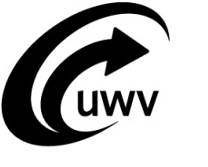 Doorgeven wijziging bij tewerkstelling van een
tijdelijk beschermde werknemer uit OekraïneDoorgeven wijziging bij tewerkstelling van een
tijdelijk beschermde werknemer uit OekraïneDoorgeven wijziging bij tewerkstelling van een
tijdelijk beschermde werknemer uit OekraïneDoorgeven wijziging bij tewerkstelling van een
tijdelijk beschermde werknemer uit OekraïneDoorgeven wijziging bij tewerkstelling van een
tijdelijk beschermde werknemer uit OekraïneDoorgeven wijziging bij tewerkstelling van een
tijdelijk beschermde werknemer uit OekraïneDoorgeven wijziging bij tewerkstelling van een
tijdelijk beschermde werknemer uit OekraïneDoorgeven wijziging bij tewerkstelling van een
tijdelijk beschermde werknemer uit OekraïneDoorgeven wijziging bij tewerkstelling van een
tijdelijk beschermde werknemer uit OekraïneDoorgeven wijziging bij tewerkstelling van een
tijdelijk beschermde werknemer uit OekraïneDoorgeven wijziging bij tewerkstelling van een
tijdelijk beschermde werknemer uit OekraïneDoorgeven wijziging bij tewerkstelling van een
tijdelijk beschermde werknemer uit OekraïneDoorgeven wijziging bij tewerkstelling van een
tijdelijk beschermde werknemer uit OekraïneDoorgeven wijziging bij tewerkstelling van een
tijdelijk beschermde werknemer uit OekraïneDoorgeven wijziging bij tewerkstelling van een
tijdelijk beschermde werknemer uit OekraïneDoorgeven wijziging bij tewerkstelling van een
tijdelijk beschermde werknemer uit OekraïneDoorgeven wijziging bij tewerkstelling van een
tijdelijk beschermde werknemer uit OekraïneDoorgeven wijziging bij tewerkstelling van een
tijdelijk beschermde werknemer uit OekraïneDoorgeven wijziging bij tewerkstelling van een
tijdelijk beschermde werknemer uit OekraïneDoorgeven wijziging bij tewerkstelling van een
tijdelijk beschermde werknemer uit OekraïneWaarom dit formulier?Met dit formulier geeft u het door als het werk van een tijdelijk beschermde werknemer uit Oekraïne op de volgende manieren verandert:	- Het dienstverband wordt langer of korter.	- De werknemer krijgt een andere functie.U heeft deze werknemer eerder aangemeld bij UWV met het formulier ‘Melden tewerkstelling van een tijdelijk beschermde werknemer uit Oekraïne’. Opsturen van het formulierSla het volledig ingevulde formulier op en upload het via het werkgeversportaal. Om in te loggen op het werkgeversportaal heeft u eHerkenning nodig. U vindt meer informatie op uwv.nl/eherkenning.Waarom dit formulier?Met dit formulier geeft u het door als het werk van een tijdelijk beschermde werknemer uit Oekraïne op de volgende manieren verandert:	- Het dienstverband wordt langer of korter.	- De werknemer krijgt een andere functie.U heeft deze werknemer eerder aangemeld bij UWV met het formulier ‘Melden tewerkstelling van een tijdelijk beschermde werknemer uit Oekraïne’. Opsturen van het formulierSla het volledig ingevulde formulier op en upload het via het werkgeversportaal. Om in te loggen op het werkgeversportaal heeft u eHerkenning nodig. U vindt meer informatie op uwv.nl/eherkenning.Waarom dit formulier?Met dit formulier geeft u het door als het werk van een tijdelijk beschermde werknemer uit Oekraïne op de volgende manieren verandert:	- Het dienstverband wordt langer of korter.	- De werknemer krijgt een andere functie.U heeft deze werknemer eerder aangemeld bij UWV met het formulier ‘Melden tewerkstelling van een tijdelijk beschermde werknemer uit Oekraïne’. Opsturen van het formulierSla het volledig ingevulde formulier op en upload het via het werkgeversportaal. Om in te loggen op het werkgeversportaal heeft u eHerkenning nodig. U vindt meer informatie op uwv.nl/eherkenning.Waarom dit formulier?Met dit formulier geeft u het door als het werk van een tijdelijk beschermde werknemer uit Oekraïne op de volgende manieren verandert:	- Het dienstverband wordt langer of korter.	- De werknemer krijgt een andere functie.U heeft deze werknemer eerder aangemeld bij UWV met het formulier ‘Melden tewerkstelling van een tijdelijk beschermde werknemer uit Oekraïne’. Opsturen van het formulierSla het volledig ingevulde formulier op en upload het via het werkgeversportaal. Om in te loggen op het werkgeversportaal heeft u eHerkenning nodig. U vindt meer informatie op uwv.nl/eherkenning.Waarom dit formulier?Met dit formulier geeft u het door als het werk van een tijdelijk beschermde werknemer uit Oekraïne op de volgende manieren verandert:	- Het dienstverband wordt langer of korter.	- De werknemer krijgt een andere functie.U heeft deze werknemer eerder aangemeld bij UWV met het formulier ‘Melden tewerkstelling van een tijdelijk beschermde werknemer uit Oekraïne’. Opsturen van het formulierSla het volledig ingevulde formulier op en upload het via het werkgeversportaal. Om in te loggen op het werkgeversportaal heeft u eHerkenning nodig. U vindt meer informatie op uwv.nl/eherkenning.Waarom dit formulier?Met dit formulier geeft u het door als het werk van een tijdelijk beschermde werknemer uit Oekraïne op de volgende manieren verandert:	- Het dienstverband wordt langer of korter.	- De werknemer krijgt een andere functie.U heeft deze werknemer eerder aangemeld bij UWV met het formulier ‘Melden tewerkstelling van een tijdelijk beschermde werknemer uit Oekraïne’. Opsturen van het formulierSla het volledig ingevulde formulier op en upload het via het werkgeversportaal. Om in te loggen op het werkgeversportaal heeft u eHerkenning nodig. U vindt meer informatie op uwv.nl/eherkenning.Waarom dit formulier?Met dit formulier geeft u het door als het werk van een tijdelijk beschermde werknemer uit Oekraïne op de volgende manieren verandert:	- Het dienstverband wordt langer of korter.	- De werknemer krijgt een andere functie.U heeft deze werknemer eerder aangemeld bij UWV met het formulier ‘Melden tewerkstelling van een tijdelijk beschermde werknemer uit Oekraïne’. Opsturen van het formulierSla het volledig ingevulde formulier op en upload het via het werkgeversportaal. Om in te loggen op het werkgeversportaal heeft u eHerkenning nodig. U vindt meer informatie op uwv.nl/eherkenning.Waarom dit formulier?Met dit formulier geeft u het door als het werk van een tijdelijk beschermde werknemer uit Oekraïne op de volgende manieren verandert:	- Het dienstverband wordt langer of korter.	- De werknemer krijgt een andere functie.U heeft deze werknemer eerder aangemeld bij UWV met het formulier ‘Melden tewerkstelling van een tijdelijk beschermde werknemer uit Oekraïne’. Opsturen van het formulierSla het volledig ingevulde formulier op en upload het via het werkgeversportaal. Om in te loggen op het werkgeversportaal heeft u eHerkenning nodig. U vindt meer informatie op uwv.nl/eherkenning.Waarom dit formulier?Met dit formulier geeft u het door als het werk van een tijdelijk beschermde werknemer uit Oekraïne op de volgende manieren verandert:	- Het dienstverband wordt langer of korter.	- De werknemer krijgt een andere functie.U heeft deze werknemer eerder aangemeld bij UWV met het formulier ‘Melden tewerkstelling van een tijdelijk beschermde werknemer uit Oekraïne’. Opsturen van het formulierSla het volledig ingevulde formulier op en upload het via het werkgeversportaal. Om in te loggen op het werkgeversportaal heeft u eHerkenning nodig. U vindt meer informatie op uwv.nl/eherkenning.Waarom dit formulier?Met dit formulier geeft u het door als het werk van een tijdelijk beschermde werknemer uit Oekraïne op de volgende manieren verandert:	- Het dienstverband wordt langer of korter.	- De werknemer krijgt een andere functie.U heeft deze werknemer eerder aangemeld bij UWV met het formulier ‘Melden tewerkstelling van een tijdelijk beschermde werknemer uit Oekraïne’. Opsturen van het formulierSla het volledig ingevulde formulier op en upload het via het werkgeversportaal. Om in te loggen op het werkgeversportaal heeft u eHerkenning nodig. U vindt meer informatie op uwv.nl/eherkenning.Waarom dit formulier?Met dit formulier geeft u het door als het werk van een tijdelijk beschermde werknemer uit Oekraïne op de volgende manieren verandert:	- Het dienstverband wordt langer of korter.	- De werknemer krijgt een andere functie.U heeft deze werknemer eerder aangemeld bij UWV met het formulier ‘Melden tewerkstelling van een tijdelijk beschermde werknemer uit Oekraïne’. Opsturen van het formulierSla het volledig ingevulde formulier op en upload het via het werkgeversportaal. Om in te loggen op het werkgeversportaal heeft u eHerkenning nodig. U vindt meer informatie op uwv.nl/eherkenning.Waarom dit formulier?Met dit formulier geeft u het door als het werk van een tijdelijk beschermde werknemer uit Oekraïne op de volgende manieren verandert:	- Het dienstverband wordt langer of korter.	- De werknemer krijgt een andere functie.U heeft deze werknemer eerder aangemeld bij UWV met het formulier ‘Melden tewerkstelling van een tijdelijk beschermde werknemer uit Oekraïne’. Opsturen van het formulierSla het volledig ingevulde formulier op en upload het via het werkgeversportaal. Om in te loggen op het werkgeversportaal heeft u eHerkenning nodig. U vindt meer informatie op uwv.nl/eherkenning.Let op: De melding moet uiterlijk 2 werkdagen voordat de werknemer start met zijn (veranderde) werkzaamheden zijn gedaan. Als u dit formulier heeft opgestuurdAls het uploaden is gelukt, ontvangt u direct een bericht. Nadat wij hebben gecontroleerd of het formulier volledig is ingevuld, sturen wij u een ontvangstbevestiging. U hoeft deze niet af te wachten. De werknemer kan 2 werkdagen nadat u de melding heeft gedaan starten met de (veranderde) werkzaamheden. 
Meer informatieU vindt meer informatie op uwv.nl/werkvergunning. U kunt ook bellen met UWV Bureau TWV/AJD via 088 – 898 20 70 (lokaal tarief – belkosten zijn afhankelijk van uw telefoonaanbieder).Let op: De melding moet uiterlijk 2 werkdagen voordat de werknemer start met zijn (veranderde) werkzaamheden zijn gedaan. Als u dit formulier heeft opgestuurdAls het uploaden is gelukt, ontvangt u direct een bericht. Nadat wij hebben gecontroleerd of het formulier volledig is ingevuld, sturen wij u een ontvangstbevestiging. U hoeft deze niet af te wachten. De werknemer kan 2 werkdagen nadat u de melding heeft gedaan starten met de (veranderde) werkzaamheden. 
Meer informatieU vindt meer informatie op uwv.nl/werkvergunning. U kunt ook bellen met UWV Bureau TWV/AJD via 088 – 898 20 70 (lokaal tarief – belkosten zijn afhankelijk van uw telefoonaanbieder).Let op: De melding moet uiterlijk 2 werkdagen voordat de werknemer start met zijn (veranderde) werkzaamheden zijn gedaan. Als u dit formulier heeft opgestuurdAls het uploaden is gelukt, ontvangt u direct een bericht. Nadat wij hebben gecontroleerd of het formulier volledig is ingevuld, sturen wij u een ontvangstbevestiging. U hoeft deze niet af te wachten. De werknemer kan 2 werkdagen nadat u de melding heeft gedaan starten met de (veranderde) werkzaamheden. 
Meer informatieU vindt meer informatie op uwv.nl/werkvergunning. U kunt ook bellen met UWV Bureau TWV/AJD via 088 – 898 20 70 (lokaal tarief – belkosten zijn afhankelijk van uw telefoonaanbieder).Let op: De melding moet uiterlijk 2 werkdagen voordat de werknemer start met zijn (veranderde) werkzaamheden zijn gedaan. Als u dit formulier heeft opgestuurdAls het uploaden is gelukt, ontvangt u direct een bericht. Nadat wij hebben gecontroleerd of het formulier volledig is ingevuld, sturen wij u een ontvangstbevestiging. U hoeft deze niet af te wachten. De werknemer kan 2 werkdagen nadat u de melding heeft gedaan starten met de (veranderde) werkzaamheden. 
Meer informatieU vindt meer informatie op uwv.nl/werkvergunning. U kunt ook bellen met UWV Bureau TWV/AJD via 088 – 898 20 70 (lokaal tarief – belkosten zijn afhankelijk van uw telefoonaanbieder).Let op: De melding moet uiterlijk 2 werkdagen voordat de werknemer start met zijn (veranderde) werkzaamheden zijn gedaan. Als u dit formulier heeft opgestuurdAls het uploaden is gelukt, ontvangt u direct een bericht. Nadat wij hebben gecontroleerd of het formulier volledig is ingevuld, sturen wij u een ontvangstbevestiging. U hoeft deze niet af te wachten. De werknemer kan 2 werkdagen nadat u de melding heeft gedaan starten met de (veranderde) werkzaamheden. 
Meer informatieU vindt meer informatie op uwv.nl/werkvergunning. U kunt ook bellen met UWV Bureau TWV/AJD via 088 – 898 20 70 (lokaal tarief – belkosten zijn afhankelijk van uw telefoonaanbieder).Let op: De melding moet uiterlijk 2 werkdagen voordat de werknemer start met zijn (veranderde) werkzaamheden zijn gedaan. Als u dit formulier heeft opgestuurdAls het uploaden is gelukt, ontvangt u direct een bericht. Nadat wij hebben gecontroleerd of het formulier volledig is ingevuld, sturen wij u een ontvangstbevestiging. U hoeft deze niet af te wachten. De werknemer kan 2 werkdagen nadat u de melding heeft gedaan starten met de (veranderde) werkzaamheden. 
Meer informatieU vindt meer informatie op uwv.nl/werkvergunning. U kunt ook bellen met UWV Bureau TWV/AJD via 088 – 898 20 70 (lokaal tarief – belkosten zijn afhankelijk van uw telefoonaanbieder).Let op: De melding moet uiterlijk 2 werkdagen voordat de werknemer start met zijn (veranderde) werkzaamheden zijn gedaan. Als u dit formulier heeft opgestuurdAls het uploaden is gelukt, ontvangt u direct een bericht. Nadat wij hebben gecontroleerd of het formulier volledig is ingevuld, sturen wij u een ontvangstbevestiging. U hoeft deze niet af te wachten. De werknemer kan 2 werkdagen nadat u de melding heeft gedaan starten met de (veranderde) werkzaamheden. 
Meer informatieU vindt meer informatie op uwv.nl/werkvergunning. U kunt ook bellen met UWV Bureau TWV/AJD via 088 – 898 20 70 (lokaal tarief – belkosten zijn afhankelijk van uw telefoonaanbieder).Let op: De melding moet uiterlijk 2 werkdagen voordat de werknemer start met zijn (veranderde) werkzaamheden zijn gedaan. Als u dit formulier heeft opgestuurdAls het uploaden is gelukt, ontvangt u direct een bericht. Nadat wij hebben gecontroleerd of het formulier volledig is ingevuld, sturen wij u een ontvangstbevestiging. U hoeft deze niet af te wachten. De werknemer kan 2 werkdagen nadat u de melding heeft gedaan starten met de (veranderde) werkzaamheden. 
Meer informatieU vindt meer informatie op uwv.nl/werkvergunning. U kunt ook bellen met UWV Bureau TWV/AJD via 088 – 898 20 70 (lokaal tarief – belkosten zijn afhankelijk van uw telefoonaanbieder).Let op: De melding moet uiterlijk 2 werkdagen voordat de werknemer start met zijn (veranderde) werkzaamheden zijn gedaan. Als u dit formulier heeft opgestuurdAls het uploaden is gelukt, ontvangt u direct een bericht. Nadat wij hebben gecontroleerd of het formulier volledig is ingevuld, sturen wij u een ontvangstbevestiging. U hoeft deze niet af te wachten. De werknemer kan 2 werkdagen nadat u de melding heeft gedaan starten met de (veranderde) werkzaamheden. 
Meer informatieU vindt meer informatie op uwv.nl/werkvergunning. U kunt ook bellen met UWV Bureau TWV/AJD via 088 – 898 20 70 (lokaal tarief – belkosten zijn afhankelijk van uw telefoonaanbieder).Let op: De melding moet uiterlijk 2 werkdagen voordat de werknemer start met zijn (veranderde) werkzaamheden zijn gedaan. Als u dit formulier heeft opgestuurdAls het uploaden is gelukt, ontvangt u direct een bericht. Nadat wij hebben gecontroleerd of het formulier volledig is ingevuld, sturen wij u een ontvangstbevestiging. U hoeft deze niet af te wachten. De werknemer kan 2 werkdagen nadat u de melding heeft gedaan starten met de (veranderde) werkzaamheden. 
Meer informatieU vindt meer informatie op uwv.nl/werkvergunning. U kunt ook bellen met UWV Bureau TWV/AJD via 088 – 898 20 70 (lokaal tarief – belkosten zijn afhankelijk van uw telefoonaanbieder).Let op: De melding moet uiterlijk 2 werkdagen voordat de werknemer start met zijn (veranderde) werkzaamheden zijn gedaan. Als u dit formulier heeft opgestuurdAls het uploaden is gelukt, ontvangt u direct een bericht. Nadat wij hebben gecontroleerd of het formulier volledig is ingevuld, sturen wij u een ontvangstbevestiging. U hoeft deze niet af te wachten. De werknemer kan 2 werkdagen nadat u de melding heeft gedaan starten met de (veranderde) werkzaamheden. 
Meer informatieU vindt meer informatie op uwv.nl/werkvergunning. U kunt ook bellen met UWV Bureau TWV/AJD via 088 – 898 20 70 (lokaal tarief – belkosten zijn afhankelijk van uw telefoonaanbieder).Let op: De melding moet uiterlijk 2 werkdagen voordat de werknemer start met zijn (veranderde) werkzaamheden zijn gedaan. Als u dit formulier heeft opgestuurdAls het uploaden is gelukt, ontvangt u direct een bericht. Nadat wij hebben gecontroleerd of het formulier volledig is ingevuld, sturen wij u een ontvangstbevestiging. U hoeft deze niet af te wachten. De werknemer kan 2 werkdagen nadat u de melding heeft gedaan starten met de (veranderde) werkzaamheden. 
Meer informatieU vindt meer informatie op uwv.nl/werkvergunning. U kunt ook bellen met UWV Bureau TWV/AJD via 088 – 898 20 70 (lokaal tarief – belkosten zijn afhankelijk van uw telefoonaanbieder).1Gegevens werkgever in Nederland (de velden met een * zijn verplicht)Gegevens werkgever in Nederland (de velden met een * zijn verplicht)Gegevens werkgever in Nederland (de velden met een * zijn verplicht)Gegevens werkgever in Nederland (de velden met een * zijn verplicht)Gegevens werkgever in Nederland (de velden met een * zijn verplicht)Gegevens werkgever in Nederland (de velden met een * zijn verplicht)Gegevens werkgever in Nederland (de velden met een * zijn verplicht)Gegevens werkgever in Nederland (de velden met een * zijn verplicht)Gegevens werkgever in Nederland (de velden met een * zijn verplicht)Gegevens werkgever in Nederland (de velden met een * zijn verplicht)Gegevens werkgever in Nederland (de velden met een * zijn verplicht)Gegevens werkgever in Nederland (de velden met een * zijn verplicht)Gegevens werkgever in Nederland (de velden met een * zijn verplicht)Gegevens werkgever in Nederland (de velden met een * zijn verplicht)Gegevens werkgever in Nederland (de velden met een * zijn verplicht)Gegevens werkgever in Nederland (de velden met een * zijn verplicht)Gegevens werkgever in Nederland (de velden met een * zijn verplicht)Gegevens werkgever in Nederland (de velden met een * zijn verplicht)Gegevens werkgever in Nederland (de velden met een * zijn verplicht)Gegevens werkgever in Nederland (de velden met een * zijn verplicht)Gegevens werkgever in Nederland (de velden met een * zijn verplicht)1.1Bedrijfsnaam*Bedrijfsnaam*Bedrijfsnaam*1.2Vestigingsadres*Vestigingsadres*Vestigingsadres*1.3Postcode en vestigingsplaats*Postcode en vestigingsplaats*Postcode en vestigingsplaats*1.4Het nummer dat u na de eerdere melding heeft gekregen van UWV*Het nummer dat u na de eerdere melding heeft gekregen van UWV*Het nummer dat u na de eerdere melding heeft gekregen van UWV*Dit nummer staat op de ontvangstbevestiging die u heeft gekregen na de eerste aanmelding van de werknemer. Het bestaat uit N- en 8 cijfers. Dit nummer staat op de ontvangstbevestiging die u heeft gekregen na de eerste aanmelding van de werknemer. Het bestaat uit N- en 8 cijfers. Dit nummer staat op de ontvangstbevestiging die u heeft gekregen na de eerste aanmelding van de werknemer. Het bestaat uit N- en 8 cijfers. Dit nummer staat op de ontvangstbevestiging die u heeft gekregen na de eerste aanmelding van de werknemer. Het bestaat uit N- en 8 cijfers. Dit nummer staat op de ontvangstbevestiging die u heeft gekregen na de eerste aanmelding van de werknemer. Het bestaat uit N- en 8 cijfers. Dit nummer staat op de ontvangstbevestiging die u heeft gekregen na de eerste aanmelding van de werknemer. Het bestaat uit N- en 8 cijfers. Dit nummer staat op de ontvangstbevestiging die u heeft gekregen na de eerste aanmelding van de werknemer. Het bestaat uit N- en 8 cijfers. Dit nummer staat op de ontvangstbevestiging die u heeft gekregen na de eerste aanmelding van de werknemer. Het bestaat uit N- en 8 cijfers. Dit nummer staat op de ontvangstbevestiging die u heeft gekregen na de eerste aanmelding van de werknemer. Het bestaat uit N- en 8 cijfers. Dit nummer staat op de ontvangstbevestiging die u heeft gekregen na de eerste aanmelding van de werknemer. Het bestaat uit N- en 8 cijfers. Dit nummer staat op de ontvangstbevestiging die u heeft gekregen na de eerste aanmelding van de werknemer. Het bestaat uit N- en 8 cijfers. Dit nummer staat op de ontvangstbevestiging die u heeft gekregen na de eerste aanmelding van de werknemer. Het bestaat uit N- en 8 cijfers. Dit nummer staat op de ontvangstbevestiging die u heeft gekregen na de eerste aanmelding van de werknemer. Het bestaat uit N- en 8 cijfers. Dit nummer staat op de ontvangstbevestiging die u heeft gekregen na de eerste aanmelding van de werknemer. Het bestaat uit N- en 8 cijfers. Dit nummer staat op de ontvangstbevestiging die u heeft gekregen na de eerste aanmelding van de werknemer. Het bestaat uit N- en 8 cijfers. Dit nummer staat op de ontvangstbevestiging die u heeft gekregen na de eerste aanmelding van de werknemer. Het bestaat uit N- en 8 cijfers. Dit nummer staat op de ontvangstbevestiging die u heeft gekregen na de eerste aanmelding van de werknemer. Het bestaat uit N- en 8 cijfers. Dit nummer staat op de ontvangstbevestiging die u heeft gekregen na de eerste aanmelding van de werknemer. Het bestaat uit N- en 8 cijfers. Dit nummer staat op de ontvangstbevestiging die u heeft gekregen na de eerste aanmelding van de werknemer. Het bestaat uit N- en 8 cijfers. Dit nummer staat op de ontvangstbevestiging die u heeft gekregen na de eerste aanmelding van de werknemer. Het bestaat uit N- en 8 cijfers. Dit nummer staat op de ontvangstbevestiging die u heeft gekregen na de eerste aanmelding van de werknemer. Het bestaat uit N- en 8 cijfers. N-N-2Gegevens buitenlandse werknemer (de velden met een * zijn verplicht)Gegevens buitenlandse werknemer (de velden met een * zijn verplicht)Gegevens buitenlandse werknemer (de velden met een * zijn verplicht)Gegevens buitenlandse werknemer (de velden met een * zijn verplicht)Gegevens buitenlandse werknemer (de velden met een * zijn verplicht)Gegevens buitenlandse werknemer (de velden met een * zijn verplicht)Gegevens buitenlandse werknemer (de velden met een * zijn verplicht)Gegevens buitenlandse werknemer (de velden met een * zijn verplicht)Gegevens buitenlandse werknemer (de velden met een * zijn verplicht)Gegevens buitenlandse werknemer (de velden met een * zijn verplicht)Gegevens buitenlandse werknemer (de velden met een * zijn verplicht)Gegevens buitenlandse werknemer (de velden met een * zijn verplicht)Gegevens buitenlandse werknemer (de velden met een * zijn verplicht)Gegevens buitenlandse werknemer (de velden met een * zijn verplicht)Gegevens buitenlandse werknemer (de velden met een * zijn verplicht)Gegevens buitenlandse werknemer (de velden met een * zijn verplicht)Gegevens buitenlandse werknemer (de velden met een * zijn verplicht)Gegevens buitenlandse werknemer (de velden met een * zijn verplicht)Gegevens buitenlandse werknemer (de velden met een * zijn verplicht)Gegevens buitenlandse werknemer (de velden met een * zijn verplicht)Gegevens buitenlandse werknemer (de velden met een * zijn verplicht)2.1Achternaam*Achternaam*Achternaam** Man Man Vrouw2.2Voornamen*Voornamen*Voornamen*2.3Geboortedatum*Geboortedatum*Geboortedatum*2.4Nationaliteit*Nationaliteit*Nationaliteit* Oekraïens Oekraïens Oekraïens Oekraïens Oekraïens Oekraïens Oekraïens Oekraïens Oekraïens Oekraïens Oekraïens Oekraïens Oekraïens Oekraïens Oekraïens Oekraïens Oekraïens Oekraïens Oekraïens Oekraïens Oekraïens2.4Nationaliteit*Nationaliteit*Nationaliteit*2.4Nationaliteit*Nationaliteit*Nationaliteit* Anders, namelijk Anders, namelijk Anders, namelijk Anders, namelijk Anders, namelijk Anders, namelijk3Wijzigingsdatum (de velden met een * zijn verplicht)Wijzigingsdatum (de velden met een * zijn verplicht)Wijzigingsdatum (de velden met een * zijn verplicht)Wijzigingsdatum (de velden met een * zijn verplicht)Wijzigingsdatum (de velden met een * zijn verplicht)Wijzigingsdatum (de velden met een * zijn verplicht)Wijzigingsdatum (de velden met een * zijn verplicht)Wijzigingsdatum (de velden met een * zijn verplicht)Wijzigingsdatum (de velden met een * zijn verplicht)Wijzigingsdatum (de velden met een * zijn verplicht)Wijzigingsdatum (de velden met een * zijn verplicht)Wijzigingsdatum (de velden met een * zijn verplicht)Wijzigingsdatum (de velden met een * zijn verplicht)Wijzigingsdatum (de velden met een * zijn verplicht)Wijzigingsdatum (de velden met een * zijn verplicht)Wijzigingsdatum (de velden met een * zijn verplicht)Wijzigingsdatum (de velden met een * zijn verplicht)Wijzigingsdatum (de velden met een * zijn verplicht)Wijzigingsdatum (de velden met een * zijn verplicht)Wijzigingsdatum (de velden met een * zijn verplicht)Wijzigingsdatum (de velden met een * zijn verplicht)3.1Ingangsdatum van de wijziging(en)*Ingangsdatum van de wijziging(en)*Ingangsdatum van de wijziging(en)*4Wijziging(en) (kruis aan en vul in wat van toepassing is)Wijziging(en) (kruis aan en vul in wat van toepassing is)Wijziging(en) (kruis aan en vul in wat van toepassing is)Wijziging(en) (kruis aan en vul in wat van toepassing is)Wijziging(en) (kruis aan en vul in wat van toepassing is)Wijziging(en) (kruis aan en vul in wat van toepassing is)Wijziging(en) (kruis aan en vul in wat van toepassing is)Wijziging(en) (kruis aan en vul in wat van toepassing is)Wijziging(en) (kruis aan en vul in wat van toepassing is)Wijziging(en) (kruis aan en vul in wat van toepassing is)Wijziging(en) (kruis aan en vul in wat van toepassing is)Wijziging(en) (kruis aan en vul in wat van toepassing is)Wijziging(en) (kruis aan en vul in wat van toepassing is)Wijziging(en) (kruis aan en vul in wat van toepassing is)Wijziging(en) (kruis aan en vul in wat van toepassing is)Wijziging(en) (kruis aan en vul in wat van toepassing is)Wijziging(en) (kruis aan en vul in wat van toepassing is)Wijziging(en) (kruis aan en vul in wat van toepassing is)Wijziging(en) (kruis aan en vul in wat van toepassing is)Wijziging(en) (kruis aan en vul in wat van toepassing is)Wijziging(en) (kruis aan en vul in wat van toepassing is)4.1Het dienstverband wordt langer of korter.Het dienstverband wordt langer of korter.AanvangsdatumAanvangsdatumAanvangsdatumAanvangsdatumAanvangsdatumEinddatumEinddatum4.2De werknemer krijgt een andere functie.De werknemer krijgt een andere functie.FunctieFunctieFunctie5Opmerkingen/aanvullingenOpmerkingen/aanvullingenOpmerkingen/aanvullingenOpmerkingen/aanvullingenOpmerkingen/aanvullingenOpmerkingen/aanvullingenOpmerkingen/aanvullingenOpmerkingen/aanvullingenOpmerkingen/aanvullingenOpmerkingen/aanvullingenOpmerkingen/aanvullingenOpmerkingen/aanvullingenOpmerkingen/aanvullingenOpmerkingen/aanvullingenOpmerkingen/aanvullingenOpmerkingen/aanvullingenOpmerkingen/aanvullingenOpmerkingen/aanvullingenOpmerkingen/aanvullingenOpmerkingen/aanvullingenOpmerkingen/aanvullingen5.1Ruimte voor opmerkingen en aanvullingenRuimte voor opmerkingen en aanvullingenRuimte voor opmerkingen en aanvullingen6Ondertekening werkgever of gemachtigde (de velden met een * zijn verplicht)Ondertekening werkgever of gemachtigde (de velden met een * zijn verplicht)Ondertekening werkgever of gemachtigde (de velden met een * zijn verplicht)Ondertekening werkgever of gemachtigde (de velden met een * zijn verplicht)Ondertekening werkgever of gemachtigde (de velden met een * zijn verplicht)Ondertekening werkgever of gemachtigde (de velden met een * zijn verplicht)Ondertekening werkgever of gemachtigde (de velden met een * zijn verplicht)Ondertekening werkgever of gemachtigde (de velden met een * zijn verplicht)Ondertekening werkgever of gemachtigde (de velden met een * zijn verplicht)Ondertekening werkgever of gemachtigde (de velden met een * zijn verplicht)Ondertekening werkgever of gemachtigde (de velden met een * zijn verplicht)Ondertekening werkgever of gemachtigde (de velden met een * zijn verplicht)Ondertekening werkgever of gemachtigde (de velden met een * zijn verplicht)Ondertekening werkgever of gemachtigde (de velden met een * zijn verplicht)Ondertekening werkgever of gemachtigde (de velden met een * zijn verplicht)Ondertekening werkgever of gemachtigde (de velden met een * zijn verplicht)Ondertekening werkgever of gemachtigde (de velden met een * zijn verplicht)Ondertekening werkgever of gemachtigde (de velden met een * zijn verplicht)Ondertekening werkgever of gemachtigde (de velden met een * zijn verplicht)Ondertekening werkgever of gemachtigde (de velden met een * zijn verplicht)Ondertekening werkgever of gemachtigde (de velden met een * zijn verplicht)6.1Naam*Naam*Naam*6.2Functie*Functie*Functie*6.3Datum*Datum*Datum*Datum*Als u het formulier via het werkgeversportaal uploadt, hoeft u het niet te ondertekenen.Als u het formulier via het werkgeversportaal uploadt, hoeft u het niet te ondertekenen.Als u het formulier via het werkgeversportaal uploadt, hoeft u het niet te ondertekenen.Als u het formulier via het werkgeversportaal uploadt, hoeft u het niet te ondertekenen.Als u het formulier via het werkgeversportaal uploadt, hoeft u het niet te ondertekenen.Als u het formulier via het werkgeversportaal uploadt, hoeft u het niet te ondertekenen.Als u het formulier via het werkgeversportaal uploadt, hoeft u het niet te ondertekenen.Als u het formulier via het werkgeversportaal uploadt, hoeft u het niet te ondertekenen.Als u het formulier via het werkgeversportaal uploadt, hoeft u het niet te ondertekenen.Als u het formulier via het werkgeversportaal uploadt, hoeft u het niet te ondertekenen.Als u het formulier via het werkgeversportaal uploadt, hoeft u het niet te ondertekenen.Als u het formulier via het werkgeversportaal uploadt, hoeft u het niet te ondertekenen.Als u het formulier via het werkgeversportaal uploadt, hoeft u het niet te ondertekenen.Als u het formulier via het werkgeversportaal uploadt, hoeft u het niet te ondertekenen.Als u het formulier via het werkgeversportaal uploadt, hoeft u het niet te ondertekenen.Als u het formulier via het werkgeversportaal uploadt, hoeft u het niet te ondertekenen.Als u het formulier via het werkgeversportaal uploadt, hoeft u het niet te ondertekenen.Als u het formulier via het werkgeversportaal uploadt, hoeft u het niet te ondertekenen.Als u het formulier via het werkgeversportaal uploadt, hoeft u het niet te ondertekenen.Als u het formulier via het werkgeversportaal uploadt, hoeft u het niet te ondertekenen.HandtekeningHandtekeningHandtekening